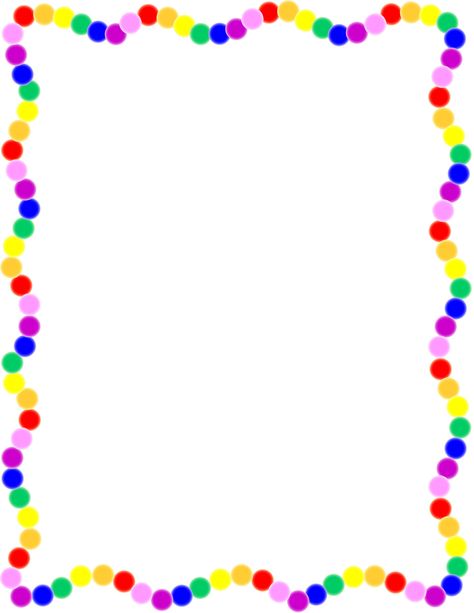 Многих роди телей тревожит, когда малыш в возрасте до 3-4 лет,предпочитает создавать свои «картины» черным или иным темными цветами. Причин, почему ребенок выбрал для рисования черный цвет, может быть несколько.
1.Самая распространенная причина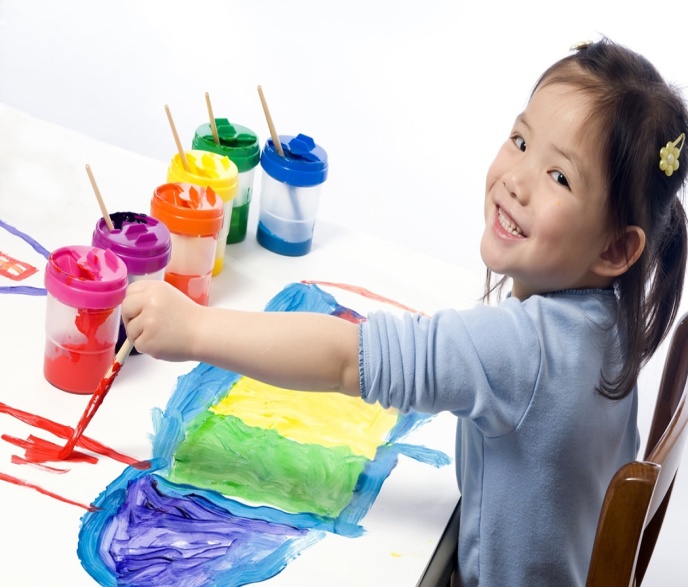      «черноты»                          в рисунках: черный цвет – это самый контрастный цвет из всех. Малыши до 3-4 лет выби-рают цвет по контрастности с поверх-ностью на которой рисуют. Главное, чтобы ему было видно, что он рисует. Так что не волнуйтесь. Сейчас он еще не воспринимает рисование, как отражение мира в разных цветах, пока рисование для него это просто отражение его фантазий в графике, не важно какого цвета: трава может быть синей, небо зеленым, а снеговик черным. Для ребенка важнее идея рисунка, а не ее цветовое воплощение. Также малышу интересны эксперимен-ты с цветом сами по себе, то есть выбор определяет лишь исследовательский интерес. Нередко в рисунках присутствует игровой момент: «Закрашу черным, чтобы никто не нашел, что я там спрятал».          2. Ребенок приближается или уже входит в период кризиса 3-х лет. Характер-            ным признаком кризиса является негативизм и отрицание. Возможно, что маль-           чик, таким образом, пытается выразить свой протест: «Возьму тот цвет, кото-            рый нравится маме меньше всего»,- или, – «Нарисую это таким цветом, как мне            хочется, а не как оно есть на самом деле».        3. Дети очень чувствительны к своему состоянию, к атмосферным явлениям.            Может быть, что непогода, грязь на улице таким образом нашли выражение в рисунках малыша. Также бывают случаи, что ребенок, обычно предпочитающий     яркие и светлые тона в рисунках, вдруг переходит в темную и «грязную» па-         литру перед началом заболевания, уже ощущая недомогание, признаки ко-торого совершенно невидны окружающим и не осознаются им самим.   По поводу использования черного цвета в рисунках существует огромное коли-чество информации. Однако самое главное, что необходимо знать, пытаясь трак-товать смысл изображенного, это то, что НЕТ хороших или плохих цветов. Важно учитывать не только цвет, но всю цветовую палитру, степень насыщен-ности цвета, что именно нарисовано, общее настроение рисунка, в каких условиях был сделан рисунок, что предшествовало его созданию, каким именно ма-   териалом выполнена работа (краски, карандаши, фломастеры и т.п.), и много чего еще. Прежде чем делать заключение о психологическом смысле рисунка, важно подробно расспросить автора, а что именно он нарисовал, почему именно так это сделал, нравится ли ему эта работа и т.п.В отношении диагностики состояния человека по предпочитаемым цветам важно       учитывать не столько единичный цвет, сколько цветовую палитру. Одна из известнейших арт-терапевтов Джоан Келлогг выделяет 4 основных палитры:               «Рептильная» палитра — все «грязные» оттенки, темные цвета, черный.                       Люди предпочитающие такие цвета (не только в рисунках, но и в окружа-              ющих предметах, вещах, одежде) часто испытывают физический               или психологический дискомфорт. Часто это цвета болезненного состояния.             В такое состояние, кстати, может «погрузиться» вполне здоровый человек,           если будет носить одежду именно таких цветов. Часто в практике детским пси-          хологам и арт-терапевтам приходится сталкиваться с детьми, как правило, маль-           чиками, которые буквально не «вылезают» из болезней. Мамы таких детей надева-           ют на них одежду преимущественно «немарких» цветов. Смена гардероба      нередко оказывается ключом к тому, чтобы ребенок начал чувствовать себя лучше.              Натуральная палитра, «палитра детства».               Все естественные, чистые, насыщенные, контрастные и яркие цвета. Такую             палитру предпочитают здоровые люди с детства и до 30-45 лет. Идеально,              когда ребенок выбирает такие цвета, так как они свидетельствуют об          оптимальном психо-физиологическом состоянии. Одежда и предметы такого         цвета в интерьере могут улучшить общее состояние человека, придать ему            энергии. 
               Пастельная палитра. Полупрозрачные, бледные, спокойные оттенки                   цветов. Обычно их выбирают   люди зрелого возраста. Предпочтение                 такой цветовой палитры у детей и  у достаточно молодых людей может                                       быть  признаком утомления, психического       или физического истощения. Одеж-           да и предметы такого цвета в интерьере показаны для ребенка склонного к                   перевозбуждению, гиперактивности. А спокойного по характеру и темпераменту         человека они способны ввести в состояние уныния.          Радужная палитра — блестящие или переливающиеся как на голограмме            цвета. Обычно ее выбирают люди, переживающие состояние «озарения»,                 душевного подъема, совершившие открытие и т.п.                   Итак, если в семье, где растет малыш, все в порядке, при ребенке не проис-              ходят ссоры и размолвки, в жизни ребенка не было каких-то серьезных перемен,            нет проблем со здоровьем, ребенка в быту и одежде окружают яркие или пастельные                    цвета, то выбор черного цвета в рисунках совершенно нормальное явление, которое           не означает ничего тревожного.